Информация об итогах исполнения  Комплексной программы модернизации и реформирования жилищно-коммунального хозяйства в Усть-Бюрском сельсовете за 2019 год             Муниципальная Комплексная программа модернизации и реформирования жилищно-коммунального хозяйства в Усть-Бюрском сельсовете утверждена постановление Главы Усть-Бюрского сельсовета 05.10.2016г.  № 99-п.Цель Программы:комплексное развитие коммунальной инфраструктуры, реконструкция и модернизация систем коммунальной инфраструктуры.Основные задачи Программы:- обеспечение и развитие коммунальных систем и объектов;- повышение качества предоставления жилищно-коммунальных услуг;- снижение потерь при поставке ресурсов потребителям;- повышение надежности систем коммунальной инфраструктуры.Одним из основополагающих условий развития поселения является комплексное развитие систем жизнеобеспечения Усть-Бюрского сельсовета. Программа направлена на обеспечение надежного и устойчивого обслуживания потребителей коммунальными услугами, снижение износа объектов коммунальной инфраструктуры, модернизацию этих объектов путем внедрения энергосберегающих технологий, разработку и внедрение мер по стимулированию эффективного и рационального хозяйствования организаций коммунального комплекса. В связи с тем, что Администрация Усть-Бюрского сельсовета из-за ограниченных возможностей местного бюджета не может самостоятельно решить проблему реконструкции, модернизации и капитального ремонта объектов жилищно-коммунального хозяйства, в целях улучшения качества предоставления коммунальных услуг, финансирование мероприятий Программы необходимо осуществлять за счет средств, федерального, республиканского, районного и местного бюджета. В октябре 2019 года наружные сети водоснабжения передали в Управление имущественных отношений администрации муниципального образования Усть-Абаканский район.В рамках реализации данной программы были проведены следующие мероприятия:В 2019г. запланировано мероприятий на сумму 1 746,8 тыс. руб., фактически исполнено 1 746,8 тыс.руб., исполнение 100%.Подготовила: Рассказова Т.А.,                          зам. главного  бухгалтера по экономическим вопросам.                                                                    Принято на сессии                                                                                                                                                                                                                                                                                                                                                                            Совета депутатов  от  30.04.2020г.Р Е Ш Е Н И Еот  30.04.2020г.                                   село  Усть-Бюр                                     № 30Об итогах исполнения муниципальной Комплексной программы     модернизации и реформирования жилищно-коммунального хозяйства                   в Усть-Бюрском сельсовете на  2017-2027 годы за 2019 год        Заслушав и обсудив Отчет администрации об итогах исполнения муниципальной  Комплексной программы модернизации и реформирования жилищно-коммунального хозяйства в Усть-Бюрском сельсовете на  2017-2027 годы за 2019 год,  в соответствии со статьей 9 Устава МО Усть-Бюрский сельсовет, Совет депутатов Усть-Бюрского сельсовета                        РЕШИЛ: Отчет об итогах исполнения муниципальной Комплексной программы модернизации и реформирования жилищно-коммунального хозяйства в Усть-Бюрском сельсовете на  2017-2027 годы за 2019 год утвердить.  Отчет об итогах исполнения муниципальной Комплексной программы модернизации и реформирования жилищно-коммунального хозяйства в Усть-Бюрском сельсовете за 2019 год  разместить на сайте администрации Усть-Бюрского сельсовета.             3.  Контроль за исполнением данного решения возложить на  комиссию  по бюджету, финансам и налогам  (председатель  Голубничая Н.Б.).         4. Решение вступает в силу со дня его принятия.Глава                                                                                                                                                Усть-Бюрскогосельсовета:                                             /Л.Ф. Чешуина/№п/пНаименование мероприятияСумма (тыс. руб.)1Обеспечение деятельности подведомственных учреждений (МБУ ЖКХ «Усть-Бюрсервис»)1 746,8Итого1 746,8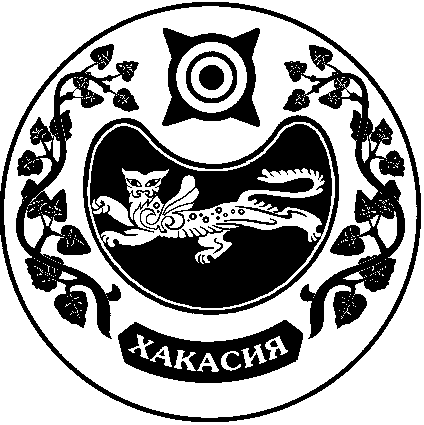 СОВЕТ ДЕПУТАТОВ  УСТЬ-БЮРСКОГО  СЕЛЬСОВЕТА